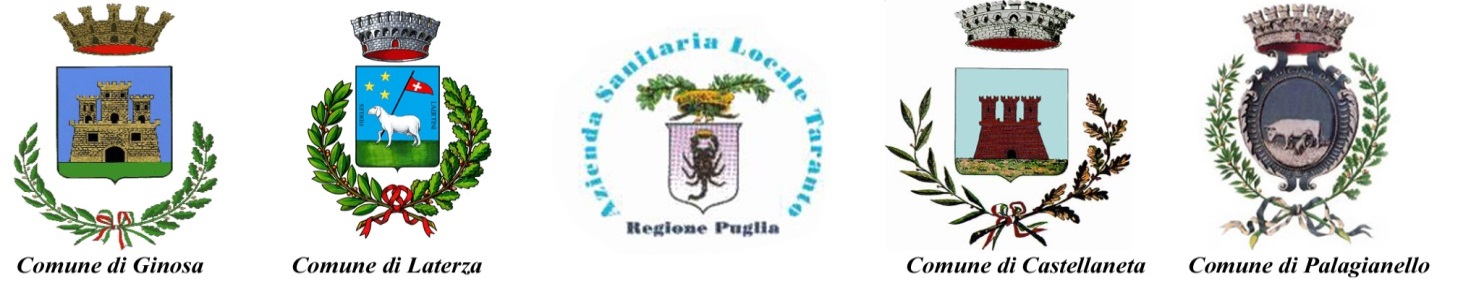 AMBITO TERRITORIALE N.1Ginosa-Laterza-Castellaneta-Palagianello-A.S.L. TA/1                                                                                                                                                                Comune di GinosaP.zza Marconi n.174013 Ginosa TADOMANDA DI RINNOVO ALLA FREQUENZADEI SERVIZI SOCIO-EDUCATIVI PER LA PRIMA INFANZIAANNO EDUCATIVO 2022/2023CHIEDEper l’anno educativo 2022/2023, di rinnovare l’iscrizione del/della proprio/a figlio/a presso:GINOSA Centro Ludico Prima Infanzia (18-36 mesi) c/o Polo socio-educativo- via Fratelli Materano,GINOSA Sezione Primavera (24-36 mesi) c/o I.C. “Deledda - San G. Bosco” plesso Lorenzini,MARINA DI GINOSA Sezione Primavera (24-36 mesi) c/o I.C. “R. Leone” plesso Boschetti-Alberti,LATERZA Centro Ludico Prima Infanzia (3-36 mesi) c/o I.C. “A. Diaz”,CASTELLANETA Sezione Primavera (24-36 mesi) c/o Complesso ENAIP,PALAGIANELLO Sezione Primavera (24-36 mesi) c/o I. C. “G. Marconi” plesso Suor Gabriella Conte.A tal fine, ai sensi del D.P.R. n.445/2000 “Testo unico delle disposizioni legislative e regolamenti in materia di documentazione amministrativa”,        - consapevole delle responsabilità penali cui può incorrere in caso di dichiarazione mendace,        - consapevole che l’Amministrazione Comunale è tenuta ad effettuare idonei controlli sulla veridicità            delle dichiarazioni rese,-consapevole che la dichiarazione che si rivelasse mendace comporterà la decadenza dall’assegnazione     automatica del posto;DICHIARAche il/la proprio figlio/a ha frequentato fino al termine dell’anno educativo 2021/2022                                             con regolarità e per almeno tre mesi il servizio di cui sopra;di essere in regola con i pagamenti delle quote di compartecipazione per la frequenza dei mesi frequentati.Si allegano:Copia fotostatica del documento di riconoscimento del dichiarante, in corso di validità;Attestazioni di pagamento delle rette versate nell’anno educativo 2021/2022.Lì, …………………………………………………..                                                                                                                                                                                      FIRMAIl/la sottoscritto/aIl/la sottoscritto/aIl/la sottoscritto/aIl/la sottoscritto/a,nato/a anato/a anato/a anato/a aililililil, residente a, residente a, residente a,alla viaalla viaalla via, Cod. Fiscale, Cod. Fiscale, Cod. Fiscale, Cod. Fiscale, Cod. Fiscale,telefonotelefonotelefono,cellulare,cellulare,e-maile-maile-maile-mailin qualitàdidididididididel minoredel minoredel minoredel minore,nato/anato/ail Cod. Fiscale Cod. Fiscale Cod. Fiscale Cod. Fiscale,